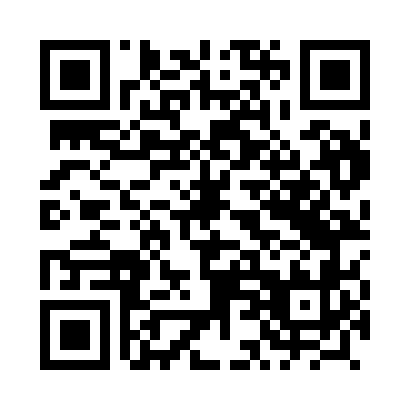 Prayer times for Naglady, PolandMon 1 Apr 2024 - Tue 30 Apr 2024High Latitude Method: Angle Based RulePrayer Calculation Method: Muslim World LeagueAsar Calculation Method: HanafiPrayer times provided by https://www.salahtimes.comDateDayFajrSunriseDhuhrAsrMaghribIsha1Mon4:056:1112:435:097:159:142Tue4:016:0912:425:107:179:163Wed3:586:0612:425:117:199:194Thu3:556:0412:425:137:219:215Fri3:526:0112:415:147:239:246Sat3:495:5912:415:157:249:277Sun3:455:5712:415:177:269:298Mon3:425:5412:415:187:289:329Tue3:395:5212:405:197:309:3510Wed3:355:4912:405:217:329:3711Thu3:325:4712:405:227:349:4012Fri3:285:4512:405:237:359:4313Sat3:255:4212:395:247:379:4614Sun3:215:4012:395:267:399:4915Mon3:185:3812:395:277:419:5216Tue3:145:3512:395:287:439:5517Wed3:115:3312:385:297:459:5818Thu3:075:3112:385:317:4710:0119Fri3:035:2912:385:327:4810:0420Sat2:595:2612:385:337:5010:0721Sun2:565:2412:385:347:5210:1022Mon2:525:2212:375:357:5410:1323Tue2:485:2012:375:377:5610:1724Wed2:445:1712:375:387:5810:2025Thu2:395:1512:375:397:5910:2426Fri2:355:1312:375:408:0110:2727Sat2:315:1112:365:418:0310:3128Sun2:275:0912:365:428:0510:3529Mon2:255:0712:365:438:0710:3830Tue2:245:0512:365:458:0910:40